Consigne: Compare et complète avec les signes <	, >	ou =. .65	6,504,2	1,75,4	5,40801,08	801,1084,94	4,9415,32	415,3207,06	7,016,403	6,201314,8	14,820,4	0,362,099	2,912,54	2,4654,56	56624,07	624,1716,3	16,3000,31	0,213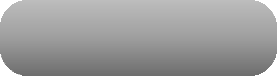 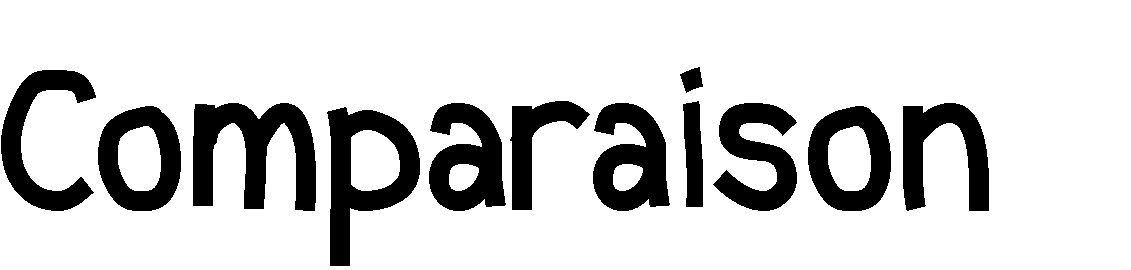 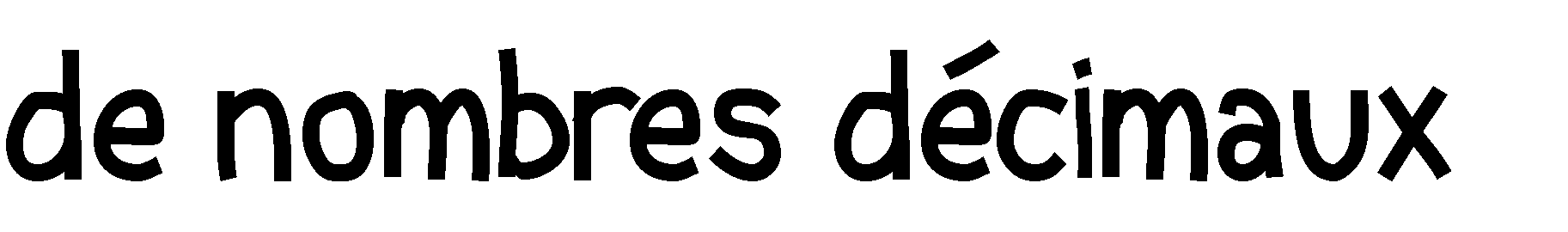 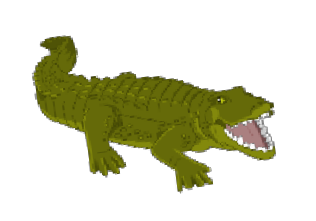 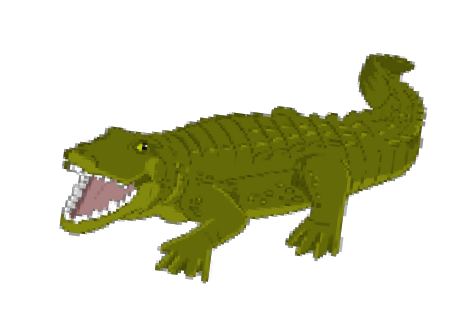 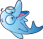 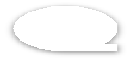 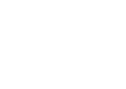 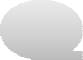 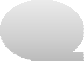 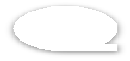 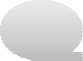 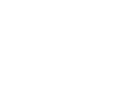 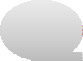 Consigne: Entoure tous les nombres	<	2,475 .2,842	-	2,105	-	2,9	-	2, 740	-	2,4	-	2,34	-	2,05	-2,6	-	2,1	-	2	-	2,47	-	2,400	.Consigne: Entoure tous les nombres	>	35,81 .35,801	-	35,9	-	36	-	35,817	-	35,8	-	35,75	-	35,90	-35,754	-	35,035	-	35,149	-	35,810	-	35	-	35,090	.Consigne: Entoure tous les nombres	< ou =	12,05.12,01	-	12,06	-	11,09	-	12,15	-	12,010	-	12,009	-	12,0512,049	-	12,034	-	12,065	-	12,1	-	12,051	-	12,050	.